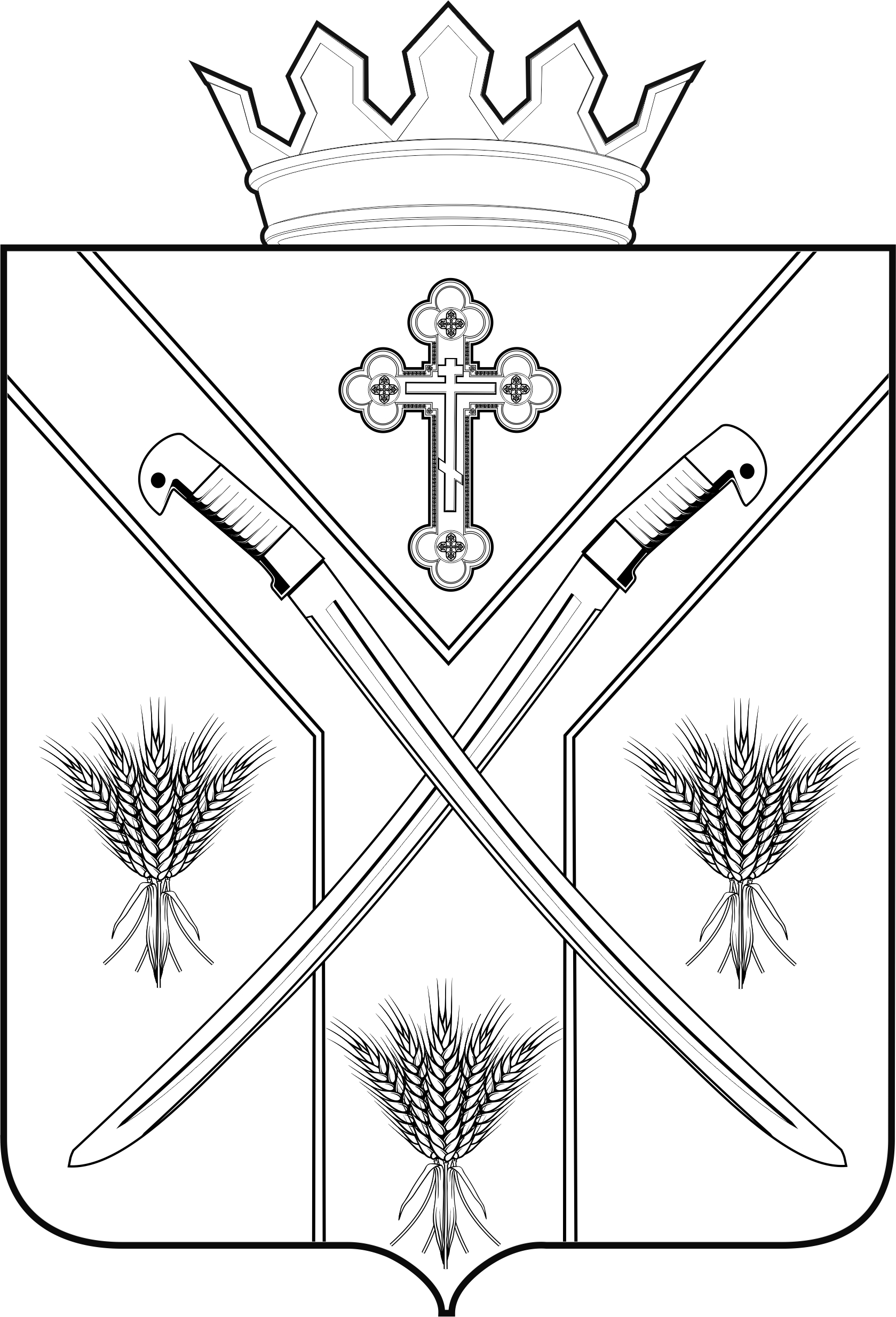 ПОСТАНОВЛЕНИЕАДМИНИСТРАЦИИ СЕРАФИМОВИЧСКОГО МУНИЦИПАЛЬНОГО РАЙОНА                                                                         ВОЛГОГРАДСКОЙ ОБЛАСТИ                   Октябрьская ул., д. 61, Серафимович, 403441, тел. (84464) 4-44-42,                        Факс (84464) 4-33-52,  E-mail:ra_seraf@volganet.ru от «28» октября 2020 года №450Об отмене особого противопожарного режимана территории Серафимовичского муниципального района   В соответствии со статьей 30 Федерального закона от 21 декабря 1994 года №69-ФЗ «О пожарной безопасности», статьей 15.1 Закона Волгоградской области от 28 апреля 2006 года №1220-ОД «О пожарной безопасности», постановления Губернатора Волгоградской области от 27  октября 2020 года №679 « Об отмене особого противопожарного режима на территории Волгоградской области» и в связи со стабилизацией обстановки с пожарами и снижением класса пожарной опасности на территории Серафимовичского муниципального района Волгоградской областипостановляю:        1. Отменить с 08 ч. 00 мин. 28 октября 2020 года особый противопожарный режим на территории Серафимовичского муниципального района Волгоградской области.        2. Признать утратившим силу постановление администрации Серафимовичского муниципального района Волгоградской области от 13 апреля 2020 года №143 «Об особом противопожарном режиме на территории Серафимовичского муниципального района».       3. Настоящее постановление вступает в силу со дня его подписания и подлежит официальному опубликованию.И.о. главы  Серафимовичского муниципального района                                                         Н.К. Анисимова